ПОРТФОЛИОРыжкова Дарья ЮрьевнаНаправление подготовки 03.06.01 – Физика и астрономияНаправленность (профиль) подготовки01.04.01 – Приборы и методы экспериментальной физикиСодержаниеОбщие сведенияНаучные публикацииУчастие в научных конференциях, семинарахУчастие в грантахУчастие в конкурсах, олимпиадахУчастие в работе научных кружков, научных коллективовСтажировкиУчастие в выставкахПатенты, авторские свидетельстваИменные стипендииНаграды, премии, дипломы1. Общие сведения1.1. Тема научно-исследовательской работы: «Исследование спектральных характеристик веществ методом двухзондовой спектроскопии».1.2. Научный руководитель: Вагин Василий Алексеевич, д.т.н.1.3. Год поступления в аспирантуру: 2019.2. Научные публикацииРыжкова Д.Ю., Меркулов Д.И., Вагин В.А. Оценка метрологических характеристик двухканального ИК-Фурье-спектрометра // Информационные технологии и технологии коммуникаций. Современные достижения. Четвертая Международная научная конференция, посвященная 90-летию со дня основания Астраханского государственного технического университета (Астрахань, 5–8  октября 2020 г.) [Электронный ресурс] : материалы. – Астрахань : Изд-во АГТУ, 2020. – Режим доступа : 1 электрон. опт. диск (CD-ROM). – 0322100116 – РИНЦ.3. Участие в научных конференциях, семинарахЧетвертая Международная научная конференция, посвященная 90-летию со дня основания Астраханского государственного технического университета «Информационные технологии и технологии коммуникаций. Современные достижения», 5–8  октября 2020 г., г. Астрахань. Устный доклад «Оценка метрологических характеристик двухканального ИК-Фурье-спектрометра» (устный), соавторы: Меркулов Д.И., Вагин В.А.https://astrakhanconfercio.files.wordpress.com/2020/10/conference-program.pdf Четвертая выставка-семинар «Современные приборы для физических исследований», 23 декабря 2020 г., НТЦ УП РАН (г. Москва). Устный доклад «Трехканальный ИК-Фурье-спектрометр», соавторы: Вагин В.А., Хорохорин А.И.https://ntcup.ru/expo-2020/ 4. Участие в грантахМК-3998.2021.1.2 «Повышение разрешающей способности микроскопии поверхностного плазмонного резонанса среднего и дальнего инфракрасного диапазонов методом фантомных изображений», Российская Федерация, исполнитель.Не участвовал.5. Участие в конкурсах, олимпиадахНе участвовал.6. Участие в работе научных кружков, научных коллективов, творческих коллективовНе участвовал.7. СтажировкиНе проходил.8. Участие в выставкахНе участвовал.9. Патенты, авторские свидетельстваОтсутствуют.10. Именные стипендииНе получал.11. Награды, премии, дипломыНе получал.Приложение 1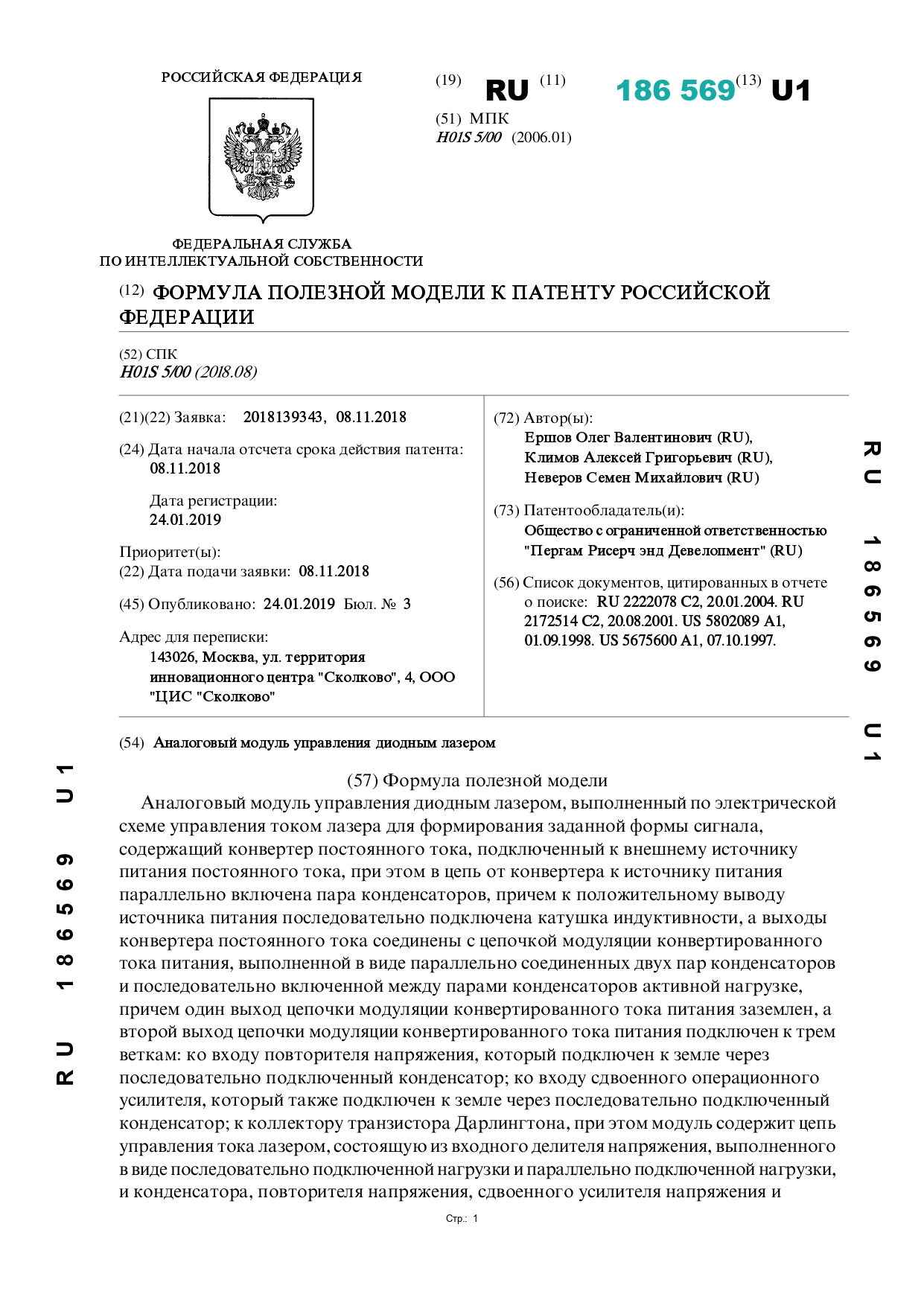 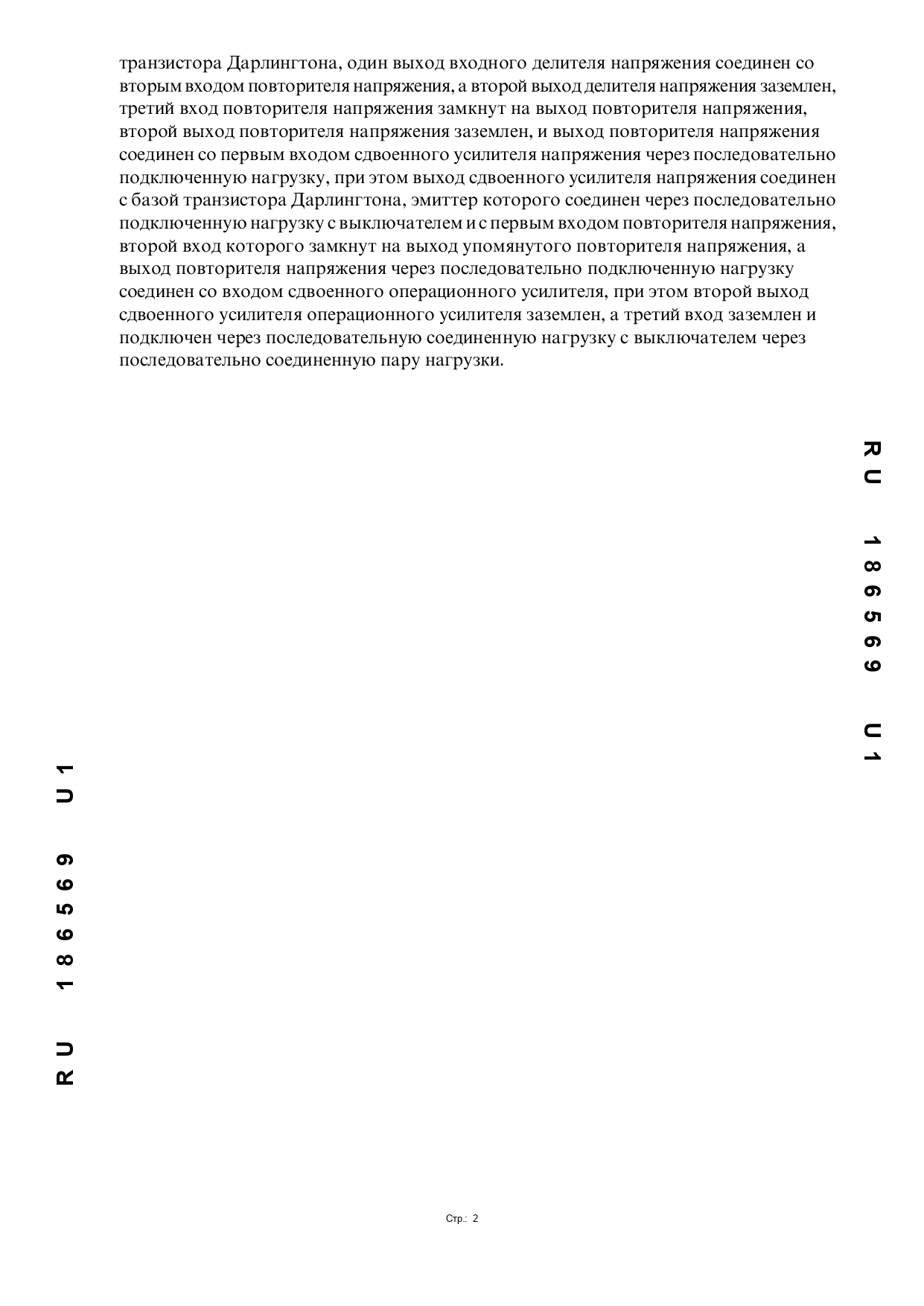 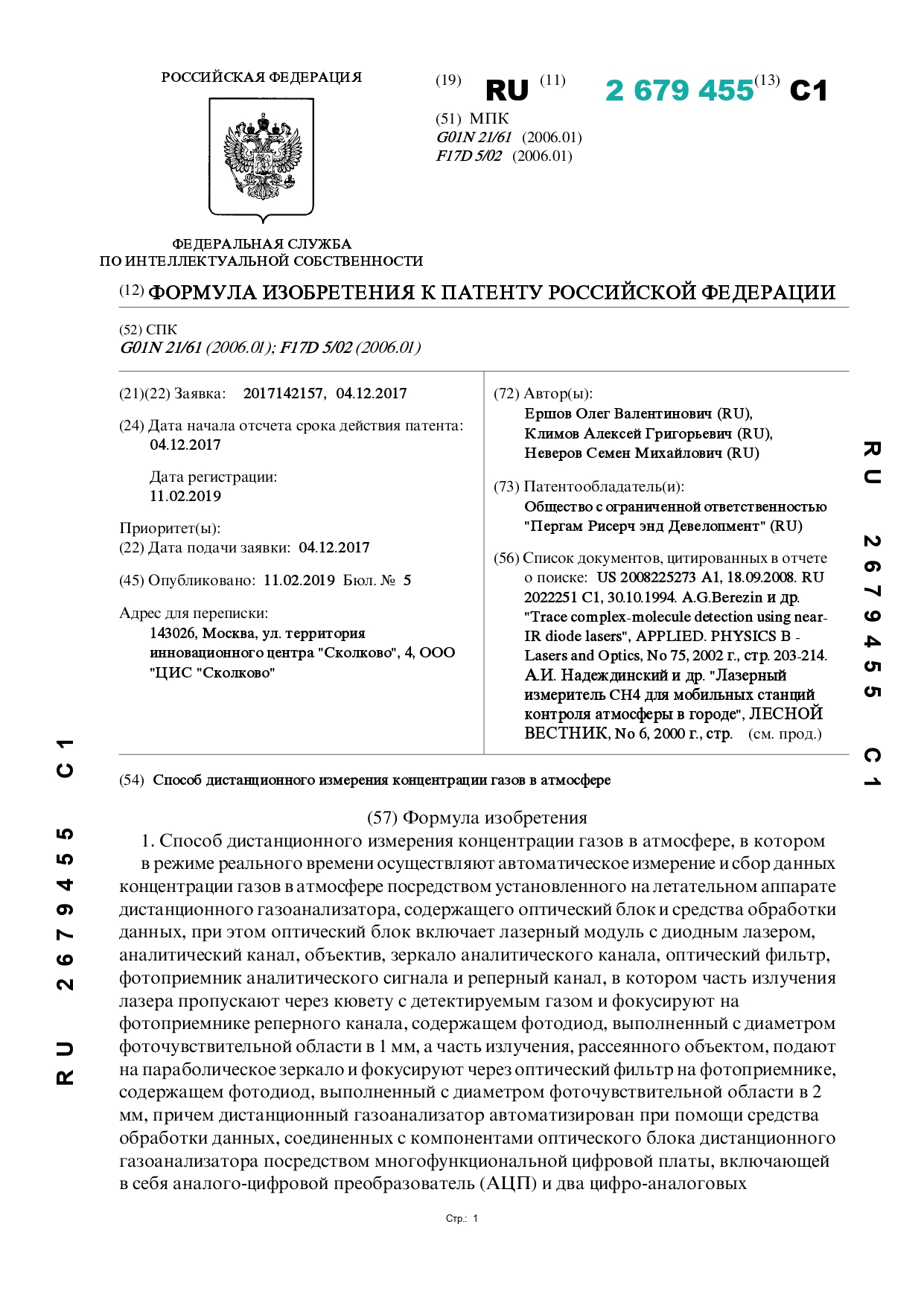 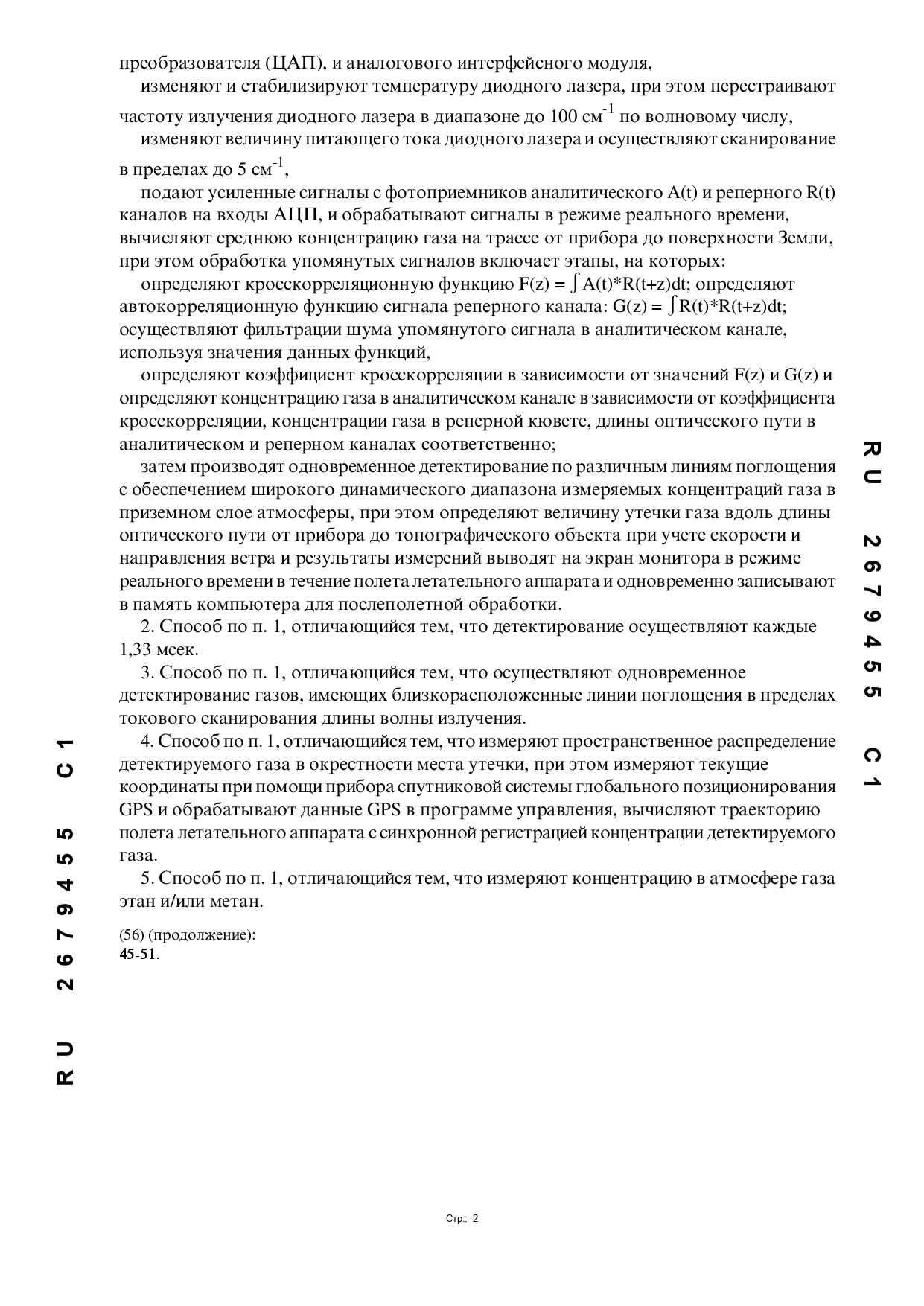 